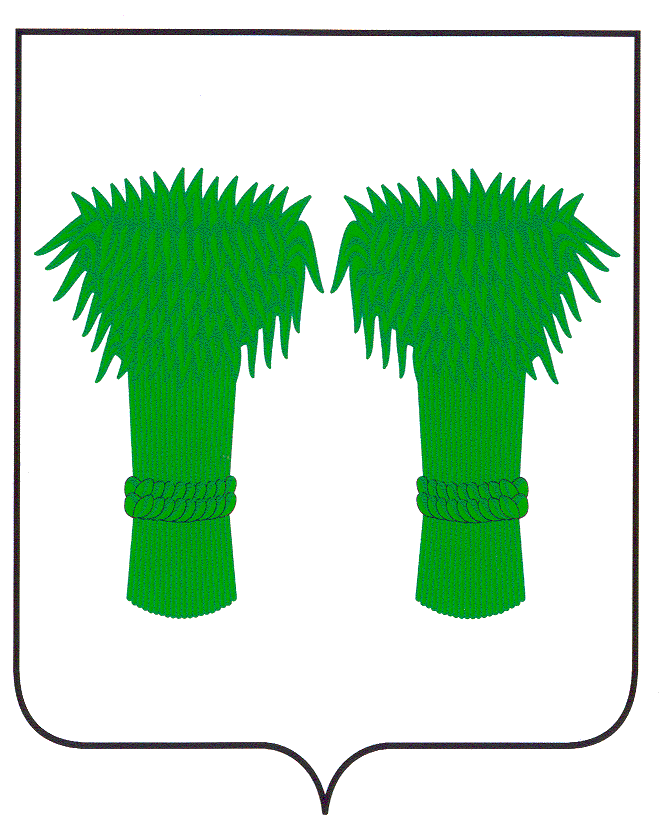  МУНИЦИПАЛЬНЫЙ  ВЕСТНИК                                       информационный бюллетень                                 Официальное издание районного Собрания депутатов и                               администрации Кадыйского муниципального районаРОССИЙСКАЯ ФЕДЕРАЦИЯ    КОСТРОМСКАЯ ОБЛАСТЬАДМИНИСТРАЦИЯ КАДЫЙСКОГО МУНИЦИПАЛЬНОГО РАЙОНАПОСТАНОВЛЕНИЕ19 сентября  2017 года			 		                                                                                          № 282О создании комиссии по организациипроведения аукциона      В соответствии с Законом Костромской области от 30.05.2017 г. № 243-6-ЗКО «О наделении органов местного самоуправления отдельными государственными полномочиями Костромской области по организации и проведению аукционов на право заключения договоров на осуществление деятельности по перемещению задержанных транспортных средств на специализированную стоянку, их хранению и возврату», постановлением Администрации Костромской области от 14.08.2017г. № 300-а «О порядке организации и проведения аукционов на право заключения договоров на осуществление деятельности по перемещению задержанных транспортных средств на специализированную стоянку, их хранению и возврату»                  п о с т а н о в л я ю:1. Утвердить Положение о комиссии по организации проведения аукциона на право заключения договора на осуществление деятельности по перемещению задержанных транспортных средств на специализированную стоянку, их хранению и возврату на территории Кадыйского района (приложение № 1).2. Утвердить состав комиссии по организации проведения аукциона на право заключения договора на осуществление деятельности по перемещению задержанных транспортных средств на специализированную стоянку, их хранению и возврату на территории Кадыйского района (приложение № 2).3. Контроль за выполнением настоящего постановления возложить на первого заместителя главы  администрации Кадыйского муниципального района.4.  Настоящее постановление вступает в силу с момента опубликования.Глава администрации                                                               Кадыйского муниципального района   В.В. Зайцев Приложение № 1к постановлению администрации Кадыйского районаот 19.09.2017 № 282Положениео комиссии по организации проведения аукциона на право заключения договора на осуществление деятельности по перемещению задержанных транспортных средств на специализированную стоянку, их хранению и возврату на территории Кадыйского района1. Общие положения1.1. Настоящее Положение устанавливает полномочия, порядок формирования и работы комиссии по организации проведения аукциона на право заключения договора на осуществление деятельности по перемещению задержанных транспортных средств на специализированную стоянку, их хранению и возврату на территории Кадыйского района (далее соответственно – комиссия организатора аукциона).1.2. Комиссия организатора аукциона в своей деятельности руководствуется Законом Костромской области от 30.05.2017г. № 243-6-ЗКО «О наделении органов местного самоуправления отдельными государственными полномочиями Костромской области по организации и проведению аукционов на право заключения договоров на осуществление деятельности по перемещению задержанных транспортных средств на специализированную стоянку, их хранению и возврату», постановлением Администрации Костромской области от 14.08.2017г. № 300-а «О порядке организации и проведения аукционов на право заключения договоров на осуществление деятельности по перемещению задержанных транспортных средств на специализированную стоянку, их хранению и возврату».2. Порядок формирования  комиссии организатора аукциона2.1. Комиссия организатора аукциона является коллегиальным органом, создаваемым организатором аукциона на постоянной основе.2.2. Численный и персональный состав комиссии организатора аукциона, в том числе председатель  комиссии организатора аукциона (далее – председатель), заместитель председателя  комиссии организатора аукциона (далее – заместитель председателя), секретарь комиссии организатора аукциона (далее- секретарь) утверждается постановлением администрации Кадыйского района. Количество членов комиссии организатора аукциона должно быть не менее 5 человек.2.3.  Комиссия организатора аукциона в целях выполнения поставленных задач:1) принимает, регистрирует и рассматривает заявки на участие в аукционе;2) принимает решения о допуске заявителей к участию в аукционе;3) обеспечивает конфиденциальность информации, содержащейся в заявках на участие в аукционе;4) утверждает состав аукционной комиссии;5) осуществляет контроль за соблюдением процедуры проведения аукциона;6) принимает другие решения в рамках своих полномочий.3. Комиссию организатора аукциона возглавляет председатель, а в его отсутствие - заместитель председателя.4. Решение комиссии организатора аукциона оформляется протоколом, который подписывается председателем комиссии организатора аукциона или его заместителем в случае отсутствия председателя, а также секретарем комиссии организатора аукциона.5. Заседание комиссии организатора аукциона считается правомочным, если на нем присутствуют более половины ее членов.5.1. Решение комиссии организатора аукциона принимается путем открытого голосования простым большинством голосов членов комиссии организатора аукциона, присутствующих на заседании.При равенстве голосов решающим является голос председателя комиссии организатора аукциона или его заместителя, проводящего заседание.6. Членами комиссии организатора аукциона не могут быть лица, лично заинтересованные в результатах аукциона (в том числе лица, подавшие заявки на участие в аукционе либо состоящие в штате организаций, подавших указанные заявки), либо лица, на которых способны оказывать влияние участники аукциона (в том числе лица, являющиеся участниками (акционерами) этих организаций, членами их органов управления, кредиторами участников аукциона). В случае выявления в составе комиссии организатора аукциона указанных лиц организатор аукциона обязан заменить их иными лицами, которые лично не заинтересованы в результатах аукциона и на которых не способны оказывать влияние участники аукциона.7. Для проведения аукциона создается аукционная комиссия, в состав которой входят не менее 2 членов комиссии организатора аукциона. Председатель аукционной комиссии и ее состав утверждаются на заседании комиссии организатора аукциона.8. Аукционная комиссия:1) осуществляет контроль за соблюдением порядка проведения аукциона;2) осуществляет аудиозапись аукциона;3) объявляет победителя аукциона;4) ведет протокол аукциона;5) подписывает протокол аукциона и представляет его организатору аукциона.Приложение № 2к постановлению администрации Кадыйского районаот 19.09.2017 № 282Составкомиссии по организации проведения аукциона на право заключения договора на осуществление деятельности по перемещению задержанных транспортных средств на специализированную стоянку, их хранению и возврату на территории Кадыйского районаСмирнов А.Н. - первый заместитель глава администрации Кадыйского района, председатель  комиссии  по организации проведения аукциона;Поспелова Н.А. - начальник отдела по экономике, имущественно- земельным отношениям, размещению муниципального заказа, ценообразованию, предпринимательству и защите прав потребителей администрации Кадыйского района,  заместитель председателя  комиссии по организации проведения аукциона;Смирнова М.С. –заместитель начальника отдела  по экономике, имущественно- земельным отношениям, размещению муниципального заказа, ценообразованию, предпринимательству и защите прав потребителей администрации Кадыйского района, секретарь  комиссии по организации проведения аукциона;Члены  комиссии по организации проведения аукциона:Смирнов М.С.- начальник отдела  архитектуры, строительства, ЖКХ, дорожного хозяйства, транспорта, природных ресурсов и охраны окружающей среды администрации Кадыйского муниципального района;Ершов А.Н. -юрисконсульт  администрации Кадыйского муниципального района.                                          РОССИЙСКАЯ ФЕДЕРАЦИЯ    КОСТРОМСКАЯ ОБЛАСТЬАДМИНИСТРАЦИЯ КАДЫЙСКОГО МУНИЦИПАЛЬНОГО РАЙОНАПОСТАНОВЛЕНИЕот   19 сентября 2017 года			 		                                                                              № 283О проведении аукциона       В соответствии с Законом Костромской области от 30.05.2017 г. № 243-6-ЗКО «О наделении органов местного самоуправления отдельными государственными полномочиями Костромской области по организации и проведению аукционов на право заключения договоров на осуществление деятельности по перемещению задержанных транспортных средств на специализированную стоянку, их хранению и возврату», постановлением Администрации Костромской области от 14.08.2017г. № 300-а «О порядке организации и проведения аукционов на право заключения договоров на осуществление деятельности по перемещению задержанных транспортных средств на специализированную стоянку, их хранению и возврату», постановлением Департамента государственного регулирования цен и тарифов Костромской области от 15.08.2017 г. № 17/124 «Об установлении базового уровня тарифов на перемещение и хранение задержанных транспортных средств на территории Костромской области на период 2017-2019 годы»                  п о с т а н о в л я ю:1. Провести аукцион на право  заключения договора на осуществление деятельности по перемещению задержанных транспортных средств на специализированную стоянку, их хранению и возврату на территории Кадыйского района согласно извещению о проведении аукциона (приложение № 1).2. Утвердить документацию на проведение аукциона на право  заключения договора на осуществление деятельности по перемещению задержанных транспортных средств на специализированную стоянку, их хранению и возврату на территории Кадыйского района (приложение № 2).3. Опубликовать извещение и документацию на проведение аукциона на право  заключения договора на осуществление деятельности по перемещению задержанных транспортных средств на специализированную стоянку, их хранению и возврату на территории Кадыйского района на официальном сайте администрации Кадыйского муниципального района в сети Интернет4. Контроль за выполнением настоящего постановления возложить на первого заместителя главы  администрации Кадыйского муниципального района.5.  Настоящее постановление вступает в силу с момента опубликования.Глава администрации                                                               Кадыйского муниципального района    В.В. Зайцев Приложение № 1к постановлению администрации Кадыйского районаот  19.09.2017 № 283Извещение о проведении аукционаАдминистрация Кадыйского района объявляет аукцион  на право  заключения договора на осуществление деятельности по перемещению задержанных транспортных средств на специализированную стоянку, их хранению и возврату на территории Кадыйского района Костромской области.Форма торгов: аукцион на понижение цены. Аукцион является открытым по составу участников.Организатор аукциона: администрация Кадыйского муниципального района (далее –администрация района).Место нахождения организатора аукциона, комиссии организатора аукциона: 157980, Костромская область, п. Кадый, ул. Центральная, д.3Почтовый адрес: 157980, Костромская область, п. Кадый, ул. Центральная, д.3 телефон: (49442) 3-40-05, факс: (49442) 3-40-08.Адрес электронной почты: ekonomika.kadyy@mail.ruКонтактные телефоны по вопросам проведения аукциона и участия в нем: (49442) 3-40-05.Предметом аукциона является право на  заключение договора на осуществление деятельности по перемещению задержанных транспортных средств на специализированную стоянку, их хранению и возврату на территории Кадыйского района Костромской области, в соответствии  с  постановлением Администрации Костромской области от 14.08.2017г. № 300-а «О порядке организации и проведения аукционов на право заключения договоров на осуществление деятельности по перемещению задержанных транспортных средств на специализированную стоянку, их хранению и возврату».Аукцион состоится 24 октября 2017 года в 10 часов 00 минут (время московское) по адресу: Костромская область, п. Кадый, ул. Центральная, д.3, кабинет № 19.Организатор аукциона вправе принять решение о внесении изменений в извещение о проведении аукциона. Внесение изменений в извещение о проведении аукциона осуществляется организатором аукциона не позднее чем за 5 дней до дня окончания срока подачи заявок на участие в аукционе. Изменение предмета аукциона не допускается.Изменения размещаются организатором аукциона на официальном сайте в течение 1 рабочего дня со дня принятия указанного решения. При этом срок подачи заявок на участие в аукционе должен быть продлен так, чтобы между днем размещения на официальном сайте изменений, внесенных в извещение о проведении аукциона, и днем окончания срока подачи заявок на участие в аукционе было не менее 10 рабочих дней.Заявитель вправе направить организатору аукциона запрос о разъяснении положений документации об аукционе. В течение 2 рабочих дней со дня поступления указанного запроса организатор аукциона обязан направить разъяснения положений документации об аукционе, если указанный запрос поступил к организатору аукциона не позднее чем за 5 дней до окончания срока подачи заявок на участие в аукционе. В течение 1 рабочего дня со дня направления разъяснения положений документации об аукционе по запросу заявителя оно должно быть размещено организатором аукциона на официальном сайте с указанием предмета запроса, но без указания заявителя, от которого поступил запрос.Организатор аукциона (в том числе в соответствии с запросом заявителя) вправе принять решение о внесении изменений в документацию об аукционе не позднее чем за 5 дней до дня окончания срока подачи заявок на участие в аукционе. Изменение предмета аукциона не допускается. В течение 1 рабочего дня со дня принятия указанного решения такие изменения размещаются организатором аукциона на официальном сайте в порядке, установленном для размещения извещения о проведении аукциона, и в течение 2 рабочих дней направляются всем заявителям, которым была представлена документация об аукционе. При этом срок подачи заявок на участие в аукционе должен быть продлен так, чтобы между днем размещения на официальном сайте изменений, внесенных в документацию об аукционе, и днем окончания срока подачи заявок на участие в аукционе было не менее 10 рабочих дней.Аукцион проводится путем снижения начальной максимальной цены аукциона (базовых уровней тарифов на перемещение и хранение задержанных транспортных средств, определенных постановлением департамента государственного регулирования цен и тарифов администрации Костромской области от  15.08.2017 г. № 17/124 «Об установлении базового уровня тарифов на перемещение и хранение задержанных транспортных средств на территории Костромской области на период 2017-2019 годы»  (далее – постановление департамента цен и тарифов от 15.08.2017 № 17/124) в соответствии с приказом ФАС России от 15.08.2016 № 1145/16) на «шаг аукциона», указанный в настоящем извещении.Начальной  максимальной ценой аукциона являются базовые уровни тарифов на перемещение и хранение задержанных транспортных средств на территории Костромской области, установленные постановлением департамента цен и тарифов от 15.08.2017 №17/124:- базовый тариф на перемещение задержанных транспортных средств,  разрешенная максимальная масса которых не превышает 3500 килограммов, за исключением негабаритных транспортных средств, на территории Костромской области -2617 руб./1 транспортное средство;- базовый тариф на перемещение задержанных транспортных средств, разрешенная максимальная масса которых превышает 3500 килограммов, в том числе негабаритных транспортных средств, на территории Костромской области -5255 руб./1 транспортное средство;- базовый тариф на хранение задержанных транспортных средств,  разрешенная максимальная масса которых не превышает 3500 килограммов, за исключением негабаритных транспортных средств - 38,00 руб./1 час хранения;- базовый тариф на хранение задержанных транспортных средств,  разрешенная максимальная масса которых  превышает 3500 килограммов, за исключением негабаритных транспортных средств - 84,00 руб./1 час хранения.Величина понижения начальной максимальной цены аукциона («шага аукциона») составляет 1 % от начальной цены (базового тарифа).Срок, место и порядок предоставления документации об аукционе:Комплект документации об аукционе предоставляется всем заинтересованным лицам по адресу: Костромская область, п. Кадый, ул. Центральная, д. 3, кабинет № 1 (отдел по экономике, имущественно- земельным отношениям, размещению муниципального заказа, ценообразованию, предпринимательству и защите прав потребителей администрации Кадыйского муниципального района - далее отдел экономики администрации района) со дня, следующего за днем опубликования на официальном сайте извещения о проведении аукциона.Документация об аукционе размещена на официальном сайте администрации района: www.admkad.ru.Документация об аукционе предоставляется без взимания платы за ее предоставление.Требования, предъявляемые к участникам аукциона:1. Участником аукциона может быть коммерческие организации, некоммерческие организации, осуществляющие деятельность, приносящую им доход, индивидуальные предприниматели, зарегистрированные в Российской Федерации в соответствии с Федеральным законом от 8 августа 2001 года №129- ФЗ «О государственной регистрации юридических лиц и индивидуальных предпринимателей».2. Участник аукциона должен соответствовать следующим требованиям:а) в отношении заявителя не проводятся процедуры банкротства и ликвидации;б) деятельность заявителя не приостановлена в порядке, предусмотренном Кодексом Российской Федерации об административных правонарушениях, на день рассмотрения его заявки на участие в аукционе.Для участия в аукционе заявители предоставляют в аукционную комиссию заявку на участие в аукционе.Срок подачи заявок:Заявки на участие в аукционе принимаются с 21.09.2017 года  с 9 00 до 23.10.2017 года до 17 часов 00 минут (время московское).Адрес и порядок подачи заявок:Заявки на участие в аукционе принимаются по адресу: Костромская область, п. Кадый, ул. Центральная, д. 3, кабинет № 1(отдел  экономики администрации района) на бумажном и электронном носителе непосредственно в администрации района или почтовым отправлением в установленные сроки.Контактные телефоны: (49442) 3-40-05.Адрес электронной почты: ekonomika.kadyy@mail.ruДля участия в аукционе заявители представляют в комиссию организатора аукциона в срок и в соответствии с требованиями к форме, которые указаны в документации об аукционе, заявку на участие в аукционе на бумажном носителе непосредственно или почтовым отправлением либо в электронной форме в виде электронного документа, подписанного усиленной квалифицированной электронной подписью. В этой заявке указываются следующие сведения:1) сведения о заявителе:полное и сокращенное наименование, основной государственный регистрационный номер, местонахождение, телефон, адрес электронной почты, идентификационный номер налогоплательщика - для юридических лиц;фамилия, имя, отчество, данные документа, удостоверяющего личность, сведения о месте жительства, телефон, адрес электронной почты, идентификационный номер налогоплательщика, страховой номер индивидуального лицевого счета в системе обязательного пенсионного страхования Российской Федерации - для индивидуальных предпринимателей;2) предметы аукциона (лоты), которые заявитель планирует приобрести.К заявке на участие в аукционе прилагаются следующие документы:1) заверенные в установленном порядке копии документов, подтверждающих имущественные права заявителя на транспортные средства, для перемещения задержанных транспортных средств на специализированную стоянку;2) заверенные в установленном порядке документы, подтверждающие наличие на специализированной стоянке контрольно-пропускного пункта и ограждений, обеспечивающих ограничение доступа на территорию специализированной стоянки посторонних лиц, помещения для осуществления оплаты стоимости перемещения и хранения задержанных транспортных средств;3) документ, подтверждающий полномочия лица на осуществление действий от имени заявителя (в случае необходимости). Все листы заявки на участие в аукционе должны быть прошиты в один том и пронумерованы. Заявка на участие в аукционе должна содержать опись входящих в ее состав документов, должна быть скреплена печатью заявителя (при наличии) и подписана заявителем или лицом, уполномоченным заявителем. Соблюдение заявителем указанных требований означает, что все документы и сведения, входящие в состав заявки на участие в аукционе, поданы от имени заявителя, а также подтверждает подлинность и достоверность представленных в составе заявки на участие в аукционе документов и сведений. Требовать от заявителя представления документов, не предусмотренных настоящим извещением, не допускается.	Заявитель вправе по собственной инициативе представить в комиссию организатора аукциона выписку из Единого государственного реестра юридических лиц или Единого государственного реестра индивидуальных предпринимателей (при этом выписка из Единого государственного реестра юридических лиц или Единого государственного реестра индивидуальных предпринимателей должна быть получена не ранее чем за 6 месяцев до размещения на официальном сайте извещения о проведении аукциона).	Заявитель вправе подать не более 1 заявки на участие в аукционе в отношении каждого предмета аукциона (лота). Представление этой заявки подтверждает согласие заявителя выполнять обязательства в соответствии с извещением о проведении аукциона и документацией об аукционе. Заявка на участие в аукционе, поступившая в срок, указанный в извещении о проведении аукциона, регистрируется комиссией организатора аукциона. По требованию заявителя комиссия организатора аукциона выдает расписку в получении его заявки на участие в аукционе с указанием даты и времени ее получения.Заявка на участие в аукционе, полученная после даты окончания приема таких заявок, не рассматривается и в тот же день возвращается заявителю.Заявитель, подавший заявку на участие в аукционе, вправе ее отозвать в любое время до окончания срока подачи таких заявок.В случае если подана 1 заявка на участие в аукционе или не подано ни одной заявки, аукцион признается несостоявшимся.Признание заявителя участником аукциона. Комиссия организатора аукциона рассматривает заявки на участие в аукционе на соответствие требованиям, установленным документацией об аукционе. Срок рассмотрения заявок на участие в аукционе не может превышать 10 рабочих дней со дня окончания срока их подачи. В случае установления факта подачи одним заявителем 2 и более заявок на участие в аукционе на право заключения одного и того же договора при условии, что поданные ранее этим заявителем заявки не отозваны, все заявки указанного заявителя, поданные в отношении права на заключение такого договора, не рассматриваются и возвращаются заявителю. На основании результатов рассмотрения заявок на участие в аукционе комиссия организатора аукциона принимает решение о допуске к участию в аукционе заявителя и признании заявителя, подавшего заявку на участие в аукционе, участником аукциона или об отказе в допуске заявителя к участию в аукционе в порядке и по основаниям, которые предусмотрены настоящим Порядком. Протокол рассмотрения заявок на участие в аукционе подписывается всеми присутствующими на заседании членами комиссии организатора аукциона в день окончания срока рассмотрения заявок на участие в аукционе. В протоколе указываются:1) сведения о зарегистрированных заявках на участие в аукционе с указанием имен (наименований) заявителей;2) дата подачи заявок на участие в аукционе;3) сведения об отозванных заявках на участие в аукционе;4) имена (наименования) заявителей, признанных участниками аукциона;5) имена (наименования) заявителей, которым было отказано в признании их участниками аукциона, с указанием причин такого отказа. Протокол рассмотрения заявок на участие в аукционе в день окончания их рассмотрения размещается организатором аукциона на официальном сайте. Заявителям, подавшим заявки на участие в аукционе и не допущенным к участию в аукционе, направляются уведомления о принятых комиссией организатора аукциона решениях не позднее дня, следующего за днем подписания указанного протокола.В случае если подана 1 заявка на участие в аукционе или не подано ни одной заявки, в протокол вносится запись о признании аукциона несостоявшимся. В случае если на основании результатов рассмотрения заявок на участие в аукционе принято решение об отказе в допуске к участию в аукционе всех заявителей, подавших заявки на участие в аукционе, или о признании только 1 заявителя участником аукциона, аукцион признается несостоявшимся.Порядок проведения аукциона. 	Комиссия организатора аукциона рассматривает заявки на участие в аукционе на соответствие требованиям, установленным документацией об аукционе. Срок рассмотрения заявок на участие в аукционе не может превышать 10 рабочих дней со дня окончания срока их подачи. В случае установления факта подачи одним заявителем 2 и более заявок на участие в аукционе на право заключения одного и того же договора при условии, что поданные ранее этим заявителем заявки не отозваны, все заявки указанного заявителя, поданные в отношении права на заключение такого договора, не рассматриваются и возвращаются заявителю. 	На основании результатов рассмотрения заявок на участие в аукционе комиссия организатора аукциона принимает решение о допуске к участию в аукционе заявителя и признании заявителя, подавшего заявку на участие в аукционе, участником аукциона или об отказе в допуске заявителя к участию в аукционе в порядке и по основаниям, которые предусмотрены настоящим Порядком. Протокол рассмотрения заявок на участие в аукционе подписывается всеми присутствующими на заседании членами комиссии организатора аукциона в день окончания срока рассмотрения заявок на участие в аукционе. В протоколе указываются:1) сведения о зарегистрированных заявках на участие в аукционе с указанием имен (наименований) заявителей;2) дата подачи заявок на участие в аукционе;3) сведения об отозванных заявках на участие в аукционе;4) имена (наименования) заявителей, признанных участниками аукциона;5) имена (наименования) заявителей, которым было отказано в признании их участниками аукциона, с указанием причин такого отказа. Протокол рассмотрения заявок на участие в аукционе в день окончания их рассмотрения размещается организатором аукциона на официальном сайте. Заявителям, подавшим заявки на участие в аукционе и не допущенным к участию в аукционе, направляются уведомления о принятых комиссией организатора аукциона решениях не позднее дня, следующего за днем подписания указанного протокола.В случае если подана 1 заявка на участие в аукционе или не подано ни одной заявки, в протокол вносится запись о признании аукциона несостоявшимся. В случае если на основании результатов рассмотрения заявок на участие в аукционе принято решение об отказе в допуске к участию в аукционе всех заявителей, подавших заявки на участие в аукционе, или о признании только 1 заявителя участником аукциона, аукцион признается несостоявшимся.Оформление результатов аукциона.Аукционная комиссия ведет протокол аукциона, в котором указываются место, дата и время проведения аукциона, участники аукциона, начальная цена предмета аукциона (лота), последнее и предпоследнее предложения о цене предмета аукциона (лота), наименование и местонахождение юридического лица - победителя аукциона и участника аукциона, сделавшего предпоследнее предложение о цене предмета аукциона (лота), фамилия, имя, отчество и место жительства индивидуального предпринимателя - победителя аукциона и участника аукциона, сделавшего предпоследнее предложение о цене предмета аукциона (лота).Протокол аукциона подписывается в день проведения аукциона всеми присутствующими членами аукционной комиссии, победителем аукциона и участником аукциона, сделавшим предпоследнее предложение о цене предмета аукциона (лота). Протокол аукциона размещается организатором аукциона на официальном сайте в течение 1 рабочего дня, следующего за днем подписания указанного протокола. В случае если победитель аукциона уклонился от заключения договора на осуществление деятельности по перемещению задержанных транспортных средств на специализированную стоянку, их хранению и возврату, организатор аукциона предлагает заключить договор на осуществление деятельности по перемещению задержанных транспортных средств на специализированную стоянку, их хранению и возврату участнику аукциона, сделавшему предпоследнее предложение о цене предмета аукциона (лота). В случае согласия этого участника аукциона заключить договор на осуществление деятельности по перемещению задержанных транспортных средств на специализированную стоянку, их хранению и возврату этот участник признается победителем аукциона.В случае отказа участника аукциона, сделавшего предпоследнее предложение о цене предмета аукциона (лота), от заключения договора на осуществление деятельности по перемещению задержанных транспортных средств на специализированную стоянку, их хранению и возврату организатор аукциона реализует предмет аукциона (лот) на следующем аукционе.Организатор аукциона в течение 10 рабочих дней со дня размещения протокола аукциона на официальном сайте на основании протокола аукциона заключает с победителем аукциона договор на осуществление деятельности по перемещению задержанных транспортных средств на специализированную стоянку, их хранению и возврату. Аукцион признается несостоявшимся, если:1) в аукционе участвовали менее 2 участников;2) после 3-кратного объявления цены предмета аукциона (лота), пониженной на один "шаг аукциона", никто из участников аукциона не заявил о своем намерении приобрести предмет аукциона (лота). Организатор аукциона заключает договор на осуществление деятельности по перемещению задержанных транспортных средств на специализированную стоянку, их хранению и возврату с единственным заявителем (участником аукциона), если аукцион признан несостоявшимся по основаниям, предусмотренным:1)в связи с тем, что по окончании срока подачи заявок на участие в аукционе подана только одна заявка, при этом такая заявка признана соответствующей требованиям настоящего Порядка и документации об аукционе;2)в связи с тем, что по результатам рассмотрения заявок на участие в аукционе только одна заявка признана соответствующей требованиям настоящего Порядка и документации об аукционе.3) в аукционе участвовали менее 2 участников. В случае если аукцион признан несостоявшимся, единственный заявитель (участник аукциона) не позднее чем через 10 дней после дня размещения организатором аукциона на официальном сайте протокола рассмотрения заявок на участие в аукционе (протокола аукциона) вправе заключить договор на осуществление деятельности по перемещению задержанных транспортных средств на специализированную стоянку, их хранению и возврату, а организатор аукциона обязан заключить договор на осуществление деятельности по перемещению задержанных транспортных средств на специализированную стоянку, их хранению и возврату с единственным заявителем (участником аукциона) по начальной максимальной цене аукциона (лота). Организатор аукциона в течение пяти дней со дня заключения договора на осуществление деятельности по перемещению задержанных транспортных средств на специализированную стоянку, их хранению и возврату направляет копию такого договора в соответствующий территориальный орган федерального органа исполнительной власти, осуществляющий в установленном порядке производство по делам об административных правонарушениях, предусмотренных частью 1 статьи 27.13 Кодекса Российской Федерации об административных правонарушениях.Приложение № 2к постановлению администрации районаот 19.09.2017 № 283ДОКУМЕНТАЦИЯна проведение аукциона на право  заключения договора на осуществление деятельности по перемещению задержанных транспортных средств на специализированную стоянку, их хранению и возврату на территории Кадыйского района 1. Общие положения.1.1. Настоящая документация на проведение аукциона на право  заключения договора на осуществление деятельности по перемещению задержанных транспортных средств на специализированную стоянку, их хранению и возврату на территории Кадыйского района   (далее – документация об аукционе) определяет порядок и условия проведения аукциона путем снижения начальной максимальной цены аукциона (базовых уровней тарифов на перемещение и хранение задержанных транспортных средств, определенных постановлением департамента государственного регулирования цен и тарифов администрации Костромской области от  15.08.2017 г. № 17/124 «Об установлении базового уровня тарифов на перемещение и хранение задержанных транспортных средств на территории Костромской области на период 2017-2019 годы»  в соответствии с приказом ФАС России от 15.08.2016 № 1145/16 «Об утверждении Методических указаний по расчету тарифов на перемещение и хранение задержанных транспортных средств и установлению сроков оплаты» (далее – приказ ФАС России от 15.08.2016 № 1145/16) (далее –аукцион) на «шаг аукциона», указанный в настоящей документации.1.2. Документация об аукционе разработана в соответствии с постановлением Администрации Костромской области от 14.08.2017г. № 300-а «О порядке организации и проведения аукционов на право заключения договоров на осуществление деятельности по перемещению задержанных транспортных средств на специализированную стоянку, их хранению и возврату» (далее – Порядок проведения аукционов), Методическими указаниями по расчету тарифов на перемещение и хранение задержанных транспортных средств и установлению сроков оплаты, утвержденными приказом ФАС России от 15.08.2016 № 1145/16.2. Общие сведения об аукционе.2.1. Организатором аукциона является администрация Кадыйского муницпального района (далее – администрация района).Место нахождения администрации района: 157980, Костромская область, п. Кадый, ул. Центральная, д.3Почтовый адрес: 157980, Костромская область, п. Кадый, ул. Центральная, д.3  телефон: (49442) 3-40-05, факс: (49442) 3-40-08.Адрес электронной почты: ekonomika.kadyy@mail.ruКонтактные телефоны по вопросам проведения аукциона и участия в нем: (49442) 3-40-05Часы работы администрации района:понедельник - пятница с 08 часов 00 минут до 17 часов 00 минут (время московское);обеденный перерыв: с 12 часов 00 минут до 13 часов 00 минут (время московское);суббота, воскресенье - выходные дни.2.2. Предметом аукциона является является право на  заключение договора на осуществление деятельности по перемещению задержанных транспортных средств на специализированную стоянку, их хранению и возврату на территории Кадыйского района Костромской области по тарифам, установленным по результатам аукциона в соответствии с приказом ФАС России от 15.08.2016 № 1145/16.Аукцион проводится путем снижения начальной максимальной цены аукциона (базовых уровней тарифов на перемещение и хранение задержанных транспортных средств, определенных постановлением департамента государственного регулирования цен и тарифов администрации Костромской области от  15.08.2017 г. № 17/124 «Об установлении базового уровня тарифов на перемещение и хранение задержанных транспортных средств на территории Костромской области на период 2017-2019 годы»  (далее – постановление департамента цен и тарифов от 15.08.2017 № 17/124)в соответствии с приказом ФАС России от 15.08.2016 № 1145/16) на «шаг аукциона», указанный в настоящей документации.Аукцион является открытым по составу участников.2.3. Начальной  максимальной ценой аукциона являются базовые уровни тарифов на перемещение и хранение задержанных транспортных средств на территории Костромской области, установленные постановлением департамента цен и тарифов от 15.08.2017 №17/124:- базовый тариф на перемещение задержанных транспортных средств,  разрешенная максимальная масса которых не превышает 3500 килограммов, за исключением негабаритных транспортных средств, на территории Костромской области -2617 руб./1 транспортное средство;- базовый тариф на перемещение задержанных транспортных средств, разрешенная максимальная масса которых превышает 3500 килограммов, в том числе негабаритных транспортных средств, на территории Костромской области -5255 руб./1 транспортное средство;- базовый тариф на хранение задержанных транспортных средств,  разрешенная максимальная масса которых не превышает 3500 килограммов, за исключением негабаритных транспортных средств - 38,00 руб./1 час хранения;- базовый тариф на хранение задержанных транспортных средств,  разрешенная максимальная масса которых  превышает 3500 килограммов, за исключением негабаритных транспортных средств - 84,00 руб./1 час хранения.Величина понижения начальной максимальной цены аукциона («шага аукциона») составляет 1 % от начальной цены (базового тарифа).2.4. Комплект документации об аукционе предоставляется всем заинтересованным лицам по адресу: Костромская область, п. Кадый, ул. Центральная, д. 3, кабинет № 1 (отдел по экономике, имущественно- земельным отношениям, размещению муниципального заказа, ценообразованию, предпринимательству и защите прав потребителей администрации Кадыйского муниципального района - далее отдел экономики администрации района) со дня, следующего за днем опубликования на официальном сайте извещения о проведении аукциона.Документация об аукционе размещена на официальном сайте администрации района: www.admkad.ru.Документация об аукционе предоставляется без взимания платы за ее предоставление2.5. Заявки на участие в аукционе принимаются с 21.09.2017 года  с 9 00 до 23.10.2017 года до 17 часов 00 минут (время московское).Адрес и порядок подачи заявок:Заявки на участие в аукционе принимаются по адресу: Костромская область, п. Кадый, ул. Центральная, д. 3, кабинет № 1(отдел  экономики администрации района) на бумажном и электронном носителе непосредственно в администрации района или почтовым отправлением в установленные сроки.Контактные телефоны: (49442) 3-40-05.Адрес электронной почты: ekonomika.kadyy@mail.ruАукцион состоится 24 октября 2017 года в 10 часов 00 минут (время московское) по адресу: Костромская область, п. Кадый, ул. Центральная, д.3, кабинет № 19.Организатор аукциона вправе принять решение о внесении изменений в извещение о проведении аукциона. Внесение изменений в извещение о проведении аукциона осуществляется организатором аукциона не позднее чем за 5 дней до дня окончания срока подачи заявок на участие в аукционе. Изменение предмета аукциона не допускается.Изменения размещаются организатором аукциона на официальном сайте в течение 1 рабочего дня со дня принятия указанного решения. При этом срок подачи заявок на участие в аукционе должен быть продлен так, чтобы между днем размещения на официальном сайте изменений, внесенных в извещение о проведении аукциона, и днем окончания срока подачи заявок на участие в аукционе было не менее 10 рабочих дней.Заявитель вправе направить организатору аукциона запрос о разъяснении положений документации об аукционе. В течение 2 рабочих дней со дня поступления указанного запроса организатор аукциона обязан направить разъяснения положений документации об аукционе, если указанный запрос поступил к организатору аукциона не позднее чем за 5 дней до окончания срока подачи заявок на участие в аукционе. В течение 1 рабочего дня со дня направления разъяснения положений документации об аукционе по запросу заявителя оно должно быть размещено организатором аукциона на официальном сайте с указанием предмета запроса, но без указания заявителя, от которого поступил запрос.Организатор аукциона (в том числе в соответствии с запросом заявителя) вправе принять решение о внесении изменений в документацию об аукционе не позднее чем за 5 дней до дня окончания срока подачи заявок на участие в аукционе. Изменение предмета аукциона не допускается. В течение 1 рабочего дня со дня принятия указанного решения такие изменения размещаются организатором аукциона на официальном сайте в порядке, установленном для размещения извещения о проведении аукциона, и в течение 2 рабочих дней направляются всем заявителям, которым была представлена документация об аукционе. При этом срок подачи заявок на участие в аукционе должен быть продлен так, чтобы между днем размещения на официальном сайте изменений, внесенных в документацию об аукционе, и днем окончания срока подачи заявок на участие в аукционе было не менее 10 рабочих дней.3. Требования, предъявляемые к участникам аукциона.3.1) Участником аукциона может быть коммерческие организации, некоммерческие организации, осуществляющие деятельность, приносящую им доход, индивидуальные предприниматели, зарегистрированные в Российской Федерации в соответствии с Федеральным законом от 8 августа 2001 года №129- ФЗ «О государственной регистрации юридических лиц и индивидуальных предпринимателей».3.2)  Участник аукциона должен соответствовать следующим требованиям:а) в отношении заявителя не проводятся процедуры банкротства и ликвидации;б) деятельность заявителя не приостановлена в порядке, предусмотренном Кодексом Российской Федерации об административных правонарушениях, на день рассмотрения его заявки на участие в аукционе.Для участия в аукционе заявители представляют в комиссию организатора аукциона в срок и в соответствии с требованиями к форме, которые указаны в документации об аукционе, заявку на участие в аукционе на бумажном носителе непосредственно или почтовым отправлением либо в электронной форме в виде электронного документа, подписанного усиленной квалифицированной электронной подписью. В этой заявке указываются следующие сведения:1) сведения о заявителе:полное и сокращенное наименование, основной государственный регистрационный номер, местонахождение, телефон, адрес электронной почты, идентификационный номер налогоплательщика - для юридических лиц;фамилия, имя, отчество, данные документа, удостоверяющего личность, сведения о месте жительства, телефон, адрес электронной почты, идентификационный номер налогоплательщика, страховой номер индивидуального лицевого счета в системе обязательного пенсионного страхования Российской Федерации - для индивидуальных предпринимателей;2) предметы аукциона (лоты), которые заявитель планирует приобрести.Форма заявки  приложение №1 к документации об аукционе..К заявке на участие в аукционе прилагаются следующие документы:1) заверенные в установленном порядке копии документов, подтверждающих имущественные права заявителя на транспортные средства, для перемещения задержанных транспортных средств на специализированную стоянку;2) заверенные в установленном порядке документы, подтверждающие наличие на специализированной стоянке контрольно-пропускного пункта и ограждений, обеспечивающих ограничение доступа на территорию специализированной стоянки посторонних лиц, помещения для осуществления оплаты стоимости перемещения и хранения задержанных транспортных средств;3) документ, подтверждающий полномочия лица на осуществление действий от имени заявителя (в случае необходимости). Все листы заявки на участие в аукционе должны быть прошиты в один том и пронумерованы. Заявка на участие в аукционе должна содержать опись входящих в ее состав документов, должна быть скреплена печатью заявителя (при наличии) и подписана заявителем или лицом, уполномоченным заявителем. Соблюдение заявителем указанных требований означает, что все документы и сведения, входящие в состав заявки на участие в аукционе, поданы от имени заявителя, а также подтверждает подлинность и достоверность представленных в составе заявки на участие в аукционе документов и сведений. Требовать от заявителя представления документов, не предусмотренных аукционной документацией не допускается.Комиссия организатора аукциона в течение 1 рабочего дня со дня подачи заявителем заявки обращается к организатору аукциона, который запрашивает посредством межведомственного электронного взаимодействия в отношении заявителя сведения из Единого государственного реестра юридических лиц (из Единого государственного реестра индивидуальных предпринимателей).Заявитель вправе по собственной инициативе представить в комиссию организатора аукциона выписку из Единого государственного реестра юридических лиц или Единого государственного реестра индивидуальных предпринимателей (при этом выписка из Единого государственного реестра юридических лиц или Единого государственного реестра индивидуальных предпринимателей должна быть получена не ранее чем за 6 месяцев до размещения на официальном сайте извещения о проведении аукциона).	Заявитель вправе подать не более 1 заявки на участие в аукционе в отношении каждого предмета аукциона (лота). Представление этой заявки подтверждает согласие заявителя выполнять обязательства в соответствии с извещением о проведении аукциона и документацией об аукционе. Заявка на участие в аукционе, поступившая в срок, указанный в извещении о проведении аукциона, регистрируется комиссией организатора аукциона. По требованию заявителя комиссия организатора аукциона выдает расписку в получении его заявки на участие в аукционе с указанием даты и времени ее получения.Заявка на участие в аукционе, полученная после даты окончания приема таких заявок, не рассматривается и в тот же день возвращается заявителю.Заявитель, подавший заявку на участие в аукционе, вправе ее отозвать в любое время до окончания срока подачи таких заявок.В случае если подана 1 заявка на участие в аукционе или не подано ни одной заявки, аукцион признается несостоявшимся.Признание заявителя участником аукциона. Комиссия организатора аукциона рассматривает заявки на участие в аукционе на соответствие требованиям, установленным документацией об аукционе. Срок рассмотрения заявок на участие в аукционе не может превышать 10 рабочих дней со дня окончания срока их подачи. В случае установления факта подачи одним заявителем 2 и более заявок на участие в аукционе на право заключения одного и того же договора при условии, что поданные ранее этим заявителем заявки не отозваны, все заявки указанного заявителя, поданные в отношении права на заключение такого договора, не рассматриваются и возвращаются заявителю. На основании результатов рассмотрения заявок на участие в аукционе комиссия организатора аукциона принимает решение о допуске к участию в аукционе заявителя и признании заявителя, подавшего заявку на участие в аукционе, участником аукциона или об отказе в допуске заявителя к участию в аукционе в порядке и по основаниям, которые предусмотрены настоящим Порядком. Протокол рассмотрения заявок на участие в аукционе подписывается всеми присутствующими на заседании членами комиссии организатора аукциона в день окончания срока рассмотрения заявок на участие в аукционе. В протоколе указываются:1) сведения о зарегистрированных заявках на участие в аукционе с указанием имен (наименований) заявителей;2) дата подачи заявок на участие в аукционе;3) сведения об отозванных заявках на участие в аукционе;4) имена (наименования) заявителей, признанных участниками аукциона;5) имена (наименования) заявителей, которым было отказано в признании их участниками аукциона, с указанием причин такого отказа. Протокол рассмотрения заявок на участие в аукционе в день окончания их рассмотрения размещается организатором аукциона на официальном сайте. Заявителям, подавшим заявки на участие в аукционе и не допущенным к участию в аукционе, направляются уведомления о принятых комиссией организатора аукциона решениях не позднее дня, следующего за днем подписания указанного протокола.В случае если подана 1 заявка на участие в аукционе или не подано ни одной заявки, в протокол вносится запись о признании аукциона несостоявшимся. В случае если на основании результатов рассмотрения заявок на участие в аукционе принято решение об отказе в допуске к участию в аукционе всех заявителей, подавших заявки на участие в аукционе, или о признании только 1 заявителя участником аукциона, аукцион признается несостоявшимся.Порядок проведения аукциона. 	Комиссия организатора аукциона рассматривает заявки на участие в аукционе на соответствие требованиям, установленным документацией об аукционе. Срок рассмотрения заявок на участие в аукционе не может превышать 10 рабочих дней со дня окончания срока их подачи. В случае установления факта подачи одним заявителем 2 и более заявок на участие в аукционе на право заключения одного и того же договора при условии, что поданные ранее этим заявителем заявки не отозваны, все заявки указанного заявителя, поданные в отношении права на заключение такого договора, не рассматриваются и возвращаются заявителю. 	На основании результатов рассмотрения заявок на участие в аукционе комиссия организатора аукциона принимает решение о допуске к участию в аукционе заявителя и признании заявителя, подавшего заявку на участие в аукционе, участником аукциона или об отказе в допуске заявителя к участию в аукционе в порядке и по основаниям, которые предусмотрены настоящим Порядком. Протокол рассмотрения заявок на участие в аукционе подписывается всеми присутствующими на заседании членами комиссии организатора аукциона в день окончания срока рассмотрения заявок на участие в аукционе. В протоколе указываются:1) сведения о зарегистрированных заявках на участие в аукционе с указанием имен (наименований) заявителей;2) дата подачи заявок на участие в аукционе;3) сведения об отозванных заявках на участие в аукционе;4) имена (наименования) заявителей, признанных участниками аукциона;5) имена (наименования) заявителей, которым было отказано в признании их участниками аукциона, с указанием причин такого отказа. Протокол рассмотрения заявок на участие в аукционе в день окончания их рассмотрения размещается организатором аукциона на официальном сайте. Заявителям, подавшим заявки на участие в аукционе и не допущенным к участию в аукционе, направляются уведомления о принятых комиссией организатора аукциона решениях не позднее дня, следующего за днем подписания указанного протокола.В случае если подана 1 заявка на участие в аукционе или не подано ни одной заявки, в протокол вносится запись о признании аукциона несостоявшимся. В случае если на основании результатов рассмотрения заявок на участие в аукционе принято решение об отказе в допуске к участию в аукционе всех заявителей, подавших заявки на участие в аукционе, или о признании только 1 заявителя участником аукциона, аукцион признается несостоявшимся.Оформление результатов аукциона.Аукционная комиссия ведет протокол аукциона, в котором указываются место, дата и время проведения аукциона, участники аукциона, начальная цена предмета аукциона (лота), последнее и предпоследнее предложения о цене предмета аукциона (лота), наименование и местонахождение юридического лица - победителя аукциона и участника аукциона, сделавшего предпоследнее предложение о цене предмета аукциона (лота), фамилия, имя, отчество и место жительства индивидуального предпринимателя - победителя аукциона и участника аукциона, сделавшего предпоследнее предложение о цене предмета аукциона (лота).Протокол аукциона подписывается в день проведения аукциона всеми присутствующими членами аукционной комиссии, победителем аукциона и участником аукциона, сделавшим предпоследнее предложение о цене предмета аукциона (лота). Протокол аукциона размещается организатором аукциона на официальном сайте в течение 1 рабочего дня, следующего за днем подписания указанного протокола. В случае если победитель аукциона уклонился от заключения договора на осуществление деятельности по перемещению задержанных транспортных средств на специализированную стоянку, их хранению и возврату, организатор аукциона предлагает заключить договор на осуществление деятельности по перемещению задержанных транспортных средств на специализированную стоянку, их хранению и возврату участнику аукциона, сделавшему предпоследнее предложение о цене предмета аукциона (лота). В случае согласия этого участника аукциона заключить договор на осуществление деятельности по перемещению задержанных транспортных средств на специализированную стоянку, их хранению и возврату этот участник признается победителем аукциона.В случае отказа участника аукциона, сделавшего предпоследнее предложение о цене предмета аукциона (лота), от заключения договора на осуществление деятельности по перемещению задержанных транспортных средств на специализированную стоянку, их хранению и возврату организатор аукциона реализует предмет аукциона (лот) на следующем аукционе.Организатор аукциона в течение 10 рабочих дней со дня размещения протокола аукциона на официальном сайте на основании протокола аукциона заключает с победителем аукциона договор на осуществление деятельности по перемещению задержанных транспортных средств на специализированную стоянку, их хранению и возврату. Аукцион признается несостоявшимся, если:1) в аукционе участвовали менее 2 участников;2) после 3-кратного объявления цены предмета аукциона (лота), пониженной на один "шаг аукциона", никто из участников аукциона не заявил о своем намерении приобрести предмет аукциона (лота). Организатор аукциона заключает договор на осуществление деятельности по перемещению задержанных транспортных средств на специализированную стоянку, их хранению и возврату с единственным заявителем (участником аукциона), если аукцион признан несостоявшимся по основаниям, предусмотренным:1)в связи с тем, что по окончании срока подачи заявок на участие в аукционе подана только одна заявка, при этом такая заявка признана соответствующей требованиям настоящего Порядка и документации об аукционе;2)в связи с тем, что по результатам рассмотрения заявок на участие в аукционе только одна заявка признана соответствующей требованиям настоящего Порядка и документации об аукционе.3) в аукционе участвовали менее 2 участников. В случае если аукцион признан несостоявшимся, единственный заявитель (участник аукциона) не позднее чем через 10 дней после дня размещения организатором аукциона на официальном сайте протокола рассмотрения заявок на участие в аукционе (протокола аукциона) вправе заключить договор (приложение №2) на осуществление деятельности по перемещению задержанных транспортных средств на специализированную стоянку, их хранению и возврату, а организатор аукциона обязан заключить договор на осуществление деятельности по перемещению задержанных транспортных средств на специализированную стоянку, их хранению и возврату с единственным заявителем (участником аукциона) по начальной максимальной цене аукциона (лота). Организатор аукциона в течение пяти дней со дня заключения договора на осуществление деятельности по перемещению задержанных транспортных средств на специализированную стоянку, их хранению и возврату направляет копию такого договора в соответствующий территориальный орган федерального органа исполнительной власти, осуществляющий в установленном порядке производство по делам об административных правонарушениях, предусмотренных частью 1 статьи 27.13 Кодекса Российской Федерации об административных правонарушениях.Приложение № 1к документации на проведение аукционаЗаявкана участие в аукционе на право  заключения договора на осуществление деятельности по перемещению задержанных транспортных средств на специализированную стоянку, их хранению и возврату на территории Кадыйского районаПолное и сокращенное наименование юридического лица _____________________________________________________________________________________Основной государственный регистрационный номер: _______________________________________Адрес места нахождения юридического лица ______________________________________________Идентификационный номер налогоплательщика: ___________________________________________Контактные телефоны: _________________________________________________________________Адрес электронной почты : _____________________________________________________________Фамилия, имя, отчество________________________________________________________________Данные документа, удостоверяющего личность____________________________________________Место жительства_____________________________________________________________________Телефон__________________________________Адрес электронной почты_____________________________________________________________Идентификационный номер налогоплательщика ___________________________________________Страховой номер индивидуального лицевого счета в системе обязательного пенсионного страхования РФ- для индивидуальных предпринимателей___________________________________Настоящая Заявка выражает намерение __________________________________________________                                                                                     (наименование заявителя)принять участие в аукционе, проводимом на условиях, указанных в извещении о проведении аукциона на право  заключения договора на осуществление деятельности по перемещению задержанных транспортных средств на специализированную стоянку, их хранению и возврату на территории Кадыйского района, утвержденным распоряжением администрации Кадыйского муниципального района от «____» ___________ 20___ года №____, размещенным на официальном сайте администрации Кадыйского муниципального района.______________________________ /___________________/(подпись заявителя, представителя заявителя)М.П. (при наличии)«____» ____________ 20___ г.Приложение № 2к документации на проведение аукционаФормадоговора на осуществление деятельности по перемещению задержанных транспортных средств на специализированную стоянку, их хранению и возврату на территории Кадыйского районаАдминистрация Кадыйского муниципального района, в лице главы администрации ______________________________, действующего на основании Устава с одной стороны, и ______________, именуемый(ое) в дальнейшем «Исполнитель услуг», в лице ______________________, действующего на основании_______________ с другой стороны, именуемые в дальнейшем «Стороны», заключили настоящий договор о нижеследующем.1. Предмет договора1.1. Администрация Кадыйского муниципального района поручает, а Исполнитель услуг по перемещению и (или) хранению задержанных транспортных средств (далее Исполнитель услуг) принимает на себя исполнение обязательств по осуществлению деятельности по перемещению задержанных транспортных средств на специализированную стоянку, их хранению и возврату на территории Кадыйского района в соответствии с законом Костромской области от 05 мая  2012 года № 223-5-ЗКО «О порядке перемещения задержанных транспортных средств на специализированную стоянку, их хранения и возврата, оплаты стоимости перемещения и хранения задержанных транспортных средств» (далее – Закон).1.2. Перемещению на специализированные стоянки, хранению на специализированных стоянках и возврату подлежат транспортные средства, решение о задержании которых принимается должностными лицами, уполномоченными составлять протоколы об административных правонарушениях, установленных частью 1 статьи 27.13 Кодекса Российской Федерации об административных правонарушениях.1.3. Деятельность по перемещению задержанных транспортных средств на специализированные стоянки и их хранению осуществляется на платной основе. Взимание платы за перемещение задержанных транспортных средств на специализированные стоянки, их хранение осуществляется в размерах, установленных постановлением департамента государственного регулирования цен и тарифов администрации Костромской области от  15.08.2017 г. № 17/124 «Об установлении базового уровня тарифов на перемещение и хранение задержанных транспортных средств на территории Костромской области на период 2017-2019 годы»2. Права и обязанности Сторон2.1. Администрация Кадыйского муниципального района (далее Администрация) обязана:2.1.1. Представлять Исполнителю услуг по его письменному заявлению информацию, необходимую для надлежащего осуществления деятельности по перемещению задержанных транспортных средств на специализированные стоянки, хранению и возврату задержанных транспортных средств.2.1.2. Обеспечить своевременное информирование Исполнителя услуг об изменениях действующего законодательства и нормативных правовых актах, регламентирующих осуществление деятельности по перемещению задержанных транспортных средств на специализированные стоянки, хранению и возврату задержанных транспортных средств.2.1.3. Информировать об установленных размерах платы за перемещение задержанных транспортных средств на специализированные стоянки, их хранение на специализированной стоянке.2.2. Исполнитель услуг  обязан:2.2.1. Осуществлять деятельность по перемещению задержанных транспортных средств на специализированные стоянки, хранению задержанных транспортных средств на специализированных стоянках и возврату задержанных транспортных средств в соответствии с Законом.2.2.2. Представитель исполнителя услуги при приемке задержанного транспортного средства от должностного лица, принявшего решение о задержании транспортного средства, опечатывает конструктивно предусмотренные места доступа в транспортное средство, заполняет акт приема-передачи задержанного транспортного средства на перемещение и хранение в трех экземплярах, по одному для соответствующего территориального органа федерального органа исполнительной власти, осуществляющего в установленном порядке производство по делам об административных правонарушениях, предусмотренных частью 1 статьи 27.13 Кодекса Российской Федерации об административных правонарушениях, исполнителя услуги и лица, в отношении которого применена мера обеспечения производства по делу об административном правонарушении в виде задержания транспортного средства.Типовая форма акта приема-передачи задержанного транспортного средства на перемещение и хранение утверждается администрацией Костромской области.Лицу, в отношении которого применена мера обеспечения производства по делу об административном правонарушении в виде задержания транспортного средства, сообщается о месте хранения задержанного транспортного средства при вручении протокола о задержании транспортного средства и акта приема-передачи задержанного транспортного средства на перемещение и хранение.2.2.3. Осуществлять перемещение задержанных транспортных средств и хранение задержанных транспортных средств на специализированной стоянке за плату.2.2.4. Услуги по перемещению задержанных транспортных средств на специализированные стоянки и (или) услуги по хранению задержанных транспортных средств на специализированных стоянках оказывать только на специально отведенном охраняемом месте.2.2.5. Обеспечивать оперативное решение вопросов, возникающих в ходе перемещения задержанных транспортных средств на специализированные стоянки, хранения задержанных транспортных средств на специализированных стоянках и их возврата.2.2.6. Обеспечить соблюдение противопожарных, санитарных и экологических норм при перемещении задержанных транспортных средств на специализированные стоянки, их хранении на специализированных стоянках и возврате.2.2.7 При помещении задержанного транспортного средства на специализированную стоянку для хранения в журнале учета задержанных транспортных средств, помещенных на специализированную стоянку, фиксируются дата и время помещения задержанного транспортного средства на хранение, сведения о задержанном транспортном средстве (марка, модель, государственный регистрационный знак), сведения о лицах, осуществивших перемещение задержанного транспортного средства, а также принявших его на хранение.Срок хранения задержанного транспортного средства исчисляется в часах, начиная с момента его помещения на специализированную стоянку.Доступ лица, в отношении которого применена мера обеспечения производства по делу об административном правонарушении в виде задержания транспортного средства, владельца, представителя владельца или лица, имеющего при себе документы, необходимые для управления данным транспортным средством, к находящемуся на специализированной стоянке задержанному транспортному средству осуществляется в присутствии представителя исполнителя услуги.2.2.8. Обязательство исполнителя услуг по страхованию имущественных интересов перед третьими лицами за ущерб, который может быть причинен их имуществу в результате осуществления перемещения задержанных транспортных средств и их хранения на специализированной стоянке, а также размер страховой суммы. Размер страховой суммы определяется организатором аукциона. 2.3. Исполнитель услуг имеет право:2.3.1. Запрашивать у Администрации информацию, необходимую для надлежащего осуществления деятельности по перемещению задержанных транспортных средств на специализированные стоянки, их хранению на специализированных стоянках и возврату.3. Порядок разрешения споров и разногласий3.1. Все споры и разногласия, возникающие у Сторон в процессе исполнения ими условий настоящего договора, Стороны будут стремиться решить путем проведения переговоров.3.2. В случае если возникшие споры и разногласия невозможно разрешить путем переговоров, Стороны защищают свои права и интересы в соответствии с действующим законодательством.3.3. Возникновение спора или разногласия между Сторонами не может служить основанием для отказа от исполнения предусмотренных настоящим договором обязательств.4. Срок действия договора,порядок его изменения и расторжения4.1. Срок действия договора – 3 года с момента его подписания.4.2. Все изменения и дополнения к настоящему договору по взаимному соглашению Сторон оформляются в виде дополнительных соглашений к договору.4.3. Настоящий договор может быть расторгнут досрочно по письменному соглашению Сторон.4.4. Администрация расторгает настоящий договор в одностороннем порядке, письменно уведомив Исполнителя услуг за 30 дней до его расторжения, в случаях:а) обнаружения Администрацией в период действия настоящего договора недостоверных данных, представленных Исполнителем услуг при заключении договора;б) неоднократного (два и более раз в течение года) нарушения Исполнителем услуг условий настоящего договора.4.5. Исполнитель услуг вправе расторгнуть настоящий договор в случае невозможности дальнейшего исполнения ею условий договора, уведомив об этом Администрацию за 30 дней до предполагаемого расторжения договора.5. Ответственность Сторон5.1. За неисполнение обязательств, предусмотренных в договоре, Стороны несут ответственность в порядке и на условиях, установленных настоящим договором и законодательством.5.2. Стороны освобождаются частично или полностью от обязательств по настоящему договору, если их неисполнение явилось следствием обстоятельств непреодолимой силы, возникших после заключения договора в результате событий чрезвычайного характера, которые Стороны не могли предотвратить. Если эти обстоятельства будут длиться более одного месяца, то каждая из Сторон вправе расторгнуть настоящий договор частично или полностью. В этом случае ни одна из Сторон не будет иметь права потребовать от другой Стороны возмещения причиненных этими событиями убытков.Сторона, ссылающаяся на обстоятельства непреодолимой силы, обязана в 3-дневный срок в письменной форме уведомить другую Сторону о наступлении подобных обстоятельств с приложением документального подтверждения.Неуведомление или несвоевременное уведомление об обстоятельствах непреодолимой силы лишает соответствующую Сторону права ссылаться на них как на основание, освобождающее от ответственности за неисполнение своих обязательств по настоящему договору.5.3. Исполнитель услуг при осуществлении деятельности по перемещению задержанных транспортных средств на специализированные стоянки, их хранению и возврату несет ответственность за вред, причиненный транспортному средству и находящемуся в нем имуществу, в соответствии с законодательством Российской Федерации.5.4. Иные вопросы ответственности Сторон, не урегулированные настоящим договором, решаются в соответствии с действующим законодательством Российской Федерации.6. Юридические адреса, реквизиты и подписи Сторонот Администрации                                                                                        от Исполнителя услуг________________________                                                                      ________________________________п. Кадый«____»____________ 20__ годаИнформационный бюллетень выходит не реже 1 раза в квартал.Тираж 10 экземпляров.Учредители: Собрание депутатов и администрация Кадыйского муниципального района.Адрес: 157980 Костромская область п. Кадый ул. Центральная д. 3; тел./факс (49442) 3-40-08 .